ПРАВИТЕЛЬСТВО ЛЕНИНГРАДСКОЙ ОБЛАСТИПОСТАНОВЛЕНИЕот 19 июня 2023 г. N 395О ВНЕСЕНИИ ИЗМЕНЕНИЙ В ПОСТАНОВЛЕНИЕ ПРАВИТЕЛЬСТВАЛЕНИНГРАДСКОЙ ОБЛАСТИ ОТ 23 ИЮЛЯ 2021 ГОДА N 471"ОБ УТВЕРЖДЕНИИ ПОРЯДКА ОПРЕДЕЛЕНИЯ ОБЪЕМА И ПРЕДОСТАВЛЕНИЯСУБСИДИЙ ИЗ ОБЛАСТНОГО БЮДЖЕТА ЛЕНИНГРАДСКОЙ ОБЛАСТИНЕКОММЕРЧЕСКИМ ОРГАНИЗАЦИЯМ, НЕ ЯВЛЯЮЩИМСЯ ГОСУДАРСТВЕННЫМИ(МУНИЦИПАЛЬНЫМИ) УЧРЕЖДЕНИЯМИ, НА ВОЗМЕЩЕНИЕ ЧАСТИ ЗАТРАТНА СОДЕРЖАНИЕ НА ТЕРРИТОРИИ ЛЕНИНГРАДСКОЙ ОБЛАСТИ ПРИЮТОВДЛЯ ЖИВОТНЫХ БЕЗ ВЛАДЕЛЬЦЕВ В РАМКАХ ГОСУДАРСТВЕННОЙПРОГРАММЫ ЛЕНИНГРАДСКОЙ ОБЛАСТИ "РАЗВИТИЕ СЕЛЬСКОГОХОЗЯЙСТВА ЛЕНИНГРАДСКОЙ ОБЛАСТИ"Правительство Ленинградской области постановляет:1. Внести в Порядок определения объема и предоставления субсидий из областного бюджета Ленинградской области некоммерческим организациям, не являющимся государственными (муниципальными) учреждениями, на возмещение части затрат на содержание на территории Ленинградской области приютов для животных без владельцев в рамках государственной программы Ленинградской области "Развитие сельского хозяйства Ленинградской области", утвержденный постановлением Правительства Ленинградской области от 23 июля 2021 года N 471, изменения согласно приложению к настоящему постановлению.2. Контроль за исполнением настоящего постановления возложить на заместителя Председателя Правительства Ленинградской области - председателя комитета по агропромышленному и рыбохозяйственному комплексу.ГубернаторЛенинградской областиА.ДрозденкоПРИЛОЖЕНИЕк постановлению ПравительстваЛенинградской областиот 19.06.2023 N 395ИЗМЕНЕНИЯ,КОТОРЫЕ ВНОСЯТСЯ В ПОРЯДОК ОПРЕДЕЛЕНИЯ ОБЪЕМАИ ПРЕДОСТАВЛЕНИЯ СУБСИДИЙ ИЗ ОБЛАСТНОГО БЮДЖЕТАЛЕНИНГРАДСКОЙ ОБЛАСТИ НЕКОММЕРЧЕСКИМ ОРГАНИЗАЦИЯМ,НЕ ЯВЛЯЮЩИМСЯ ГОСУДАРСТВЕННЫМИ (МУНИЦИПАЛЬНЫМИ)УЧРЕЖДЕНИЯМИ, НА ВОЗМЕЩЕНИЕ ЧАСТИ ЗАТРАТ НА СОДЕРЖАНИЕНА ТЕРРИТОРИИ ЛЕНИНГРАДСКОЙ ОБЛАСТИ ПРИЮТОВ ДЛЯ ЖИВОТНЫХБЕЗ ВЛАДЕЛЬЦЕВ В РАМКАХ ГОСУДАРСТВЕННОЙ ПРОГРАММЫЛЕНИНГРАДСКОЙ ОБЛАСТИ "РАЗВИТИЕ СЕЛЬСКОГО ХОЗЯЙСТВАЛЕНИНГРАДСКОЙ ОБЛАСТИ", УТВЕРЖДЕННЫЙ ПОСТАНОВЛЕНИЕМПРАВИТЕЛЬСТВА ЛЕНИНГРАДСКОЙ ОБЛАСТИОТ 23 ИЮЛЯ 2021 ГОДА N 4711. Пункт 1.3 раздела 1 (Общие положения) изложить в следующей редакции:"1.3. Субсидия предоставляется на возмещение части затрат, связанных с содержанием на территории Ленинградской области приютов для животных без владельцев.Средства субсидии могут быть направлены на возмещение следующих видов документально подтвержденных затрат, связанных с содержанием животных без владельцев:на оплату коммунальных услуг (холодное и горячее водоснабжение, водоотведение, электроснабжение, газоснабжение, отопление, обращение с твердыми коммунальными отходами);на оплату услуг по сбору, транспортированию и утилизации опасных отходов, по договору с организациями, имеющими лицензию на данные виды деятельности.".2. В разделе 2 (Порядок проведения отбора):1) в абзаце седьмом пункта 2.2 слова "пунктом 2.4" заменить словами "пунктом 2.4 и подпунктом 2.4.1 пункта 2.4";2) в пункте 2.4:абзац второй признать утратившим силу,абзац шестой изложить в следующей редакции:"участники отбора не должны являться иностранными юридическими лицами, в том числе местом регистрации которых является государство или территория, включенные в утверждаемый Министерством финансов Российской Федерации перечень государств и территорий, используемых для промежуточного (офшорного) владения активами в Российской Федерации (далее - офшорные компании), а также российскими юридическими лицами, в уставном (складочном) капитале которых доля прямого или косвенного (через третьих лиц) участия офшорных компаний в совокупности превышает 25 процентов. При расчете доли участия офшорных компаний в капитале российских юридических лиц не учитывается прямое и(или) косвенное участие офшорных компаний в капитале публичных акционерных обществ (в том числе со статусом международной компании), акции которых обращаются на организованных торгах в Российской Федерации, а также косвенное участие таких офшорных компаний в капитале других российских юридических лиц, реализованное через участие в капитале указанных публичных акционерных обществ;";дополнить подпунктом 2.4.1 следующего содержания:"2.4.1. У участников отбора должна отсутствовать неисполненная обязанность по уплате налогов, сборов, страховых взносов, пеней, штрафов, процентов, подлежащих уплате в соответствии с законодательством Российской Федерации о налогах и сборах, на дату формирования налоговым органом справки об исполнении обязанности по уплате налогов, сборов, пеней, штрафов, процентов (на основании запроса Управления, направленного в течение пяти рабочих дней со дня окончания срока приема заявок).";3) в пункте 2.5:в абзаце втором слова "(должна быть прошита и пронумерована)" исключить,абзац шестой признать утратившим силу,абзац седьмой изложить в следующей редакции:"копии договоров на осуществление затрат в связи с потреблением услуг, предусмотренных пунктом 1.3 настоящего Порядка, в том числе договоров о возмещении затрат по оплате указанных услуг, заключенных между собственником объекта, предоставляющим на законном основании объект участнику отбора, и участником отбора (при наличии), на текущий финансовый год, заверенные подписью руководителя и печатью (при наличии) участника отбора;",абзац одиннадцатый изложить в следующей редакции:"Заявка, подаваемая участником отбора, должна соответствовать форме, утвержденной правовым актом Управления, и содержать согласие на публикацию (размещение) в информационно-телекоммуникационной сети "Интернет" информации об участнике отбора, о подаваемой участником отбора заявке, иной информации об участнике отбора, связанной с соответствующим отбором;",абзацы двенадцатый - пятнадцатый признать утратившими силу;4) в пункте 2.9 слова "пунктами 1.6, 1.7 и 2.4" заменить словами "пунктами 1.6, 1.7, 2.4 и подпунктом 2.4.1 пункта 2.4";5) в пункте 2.10:в абзаце втором слова "пунктами 1.6, 1.7 и 2.4" заменить словами "пунктами 1.6, 1.7, 2.4 и подпунктом 2.4.1 пункта 2.4",абзац шестой признать утратившим силу;6) абзац второй пункта 2.11 дополнить словами "и направляется в Управление";7) в абзаце третьем пункта 2.13 слова "в течение трех рабочих дней с даты поступления запроса" заменить словами "в течение пяти рабочих дней с даты регистрации запроса".3. В разделе 3 (Условия и порядок предоставления субсидий):1) абзац третий пункта 3.3 изложить в следующей редакции:"копии документов, подтверждающих произведенные затраты, из числа затрат, предусмотренных пунктом 1.3 настоящего Порядка (счета, акты оказанных услуг, счета-фактуры, платежные поручения и другие), заверенные подписью руководителя и печатью (при наличии) получателя субсидии, и оригиналы для их сличения.";2) в пункте 3.5:в абзаце первом слова "коммунальных услуг и услуг по вывозу твердых бытовых отходов" заменить словами "указанных в пункте 1.3 настоящего Порядка услуг",дополнить абзацем следующего содержания:"В случае если действие договоров на осуществление затрат, предусмотренных пунктом 1.3 настоящего Порядка, распространяется на неполный финансовый год, предоставление субсидии производится за период соразмерно периоду действия таких договоров.";3) в абзаце первом пункта 3.6 слова "вывозу твердых бытовых отходов" заменить словами "сбору, транспортированию и утилизации опасных отходов".4. В абзаце первом пункта 5.4 раздела 5 (Требования об осуществлении контроля за соблюдением условий и порядка предоставления субсидий и ответственность за их нарушение) слова "штраф в размере 10 процентов от суммы субсидии, подлежащей возврату, а также" исключить.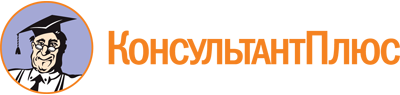 Постановление Правительства Ленинградской области от 19.06.2023 N 395
"О внесении изменений в постановление Правительства Ленинградской области от 23 июля 2021 года N 471 "Об утверждении Порядка определения объема и предоставления субсидий из областного бюджета Ленинградской области некоммерческим организациям, не являющимся государственными (муниципальными) учреждениями, на возмещение части затрат на содержание на территории Ленинградской области приютов для животных без владельцев в рамках государственной программы Ленинградской области "Развитие сельского хозяйства Ленинградской области"Документ предоставлен КонсультантПлюс

www.consultant.ru

Дата сохранения: 23.06.2023
 